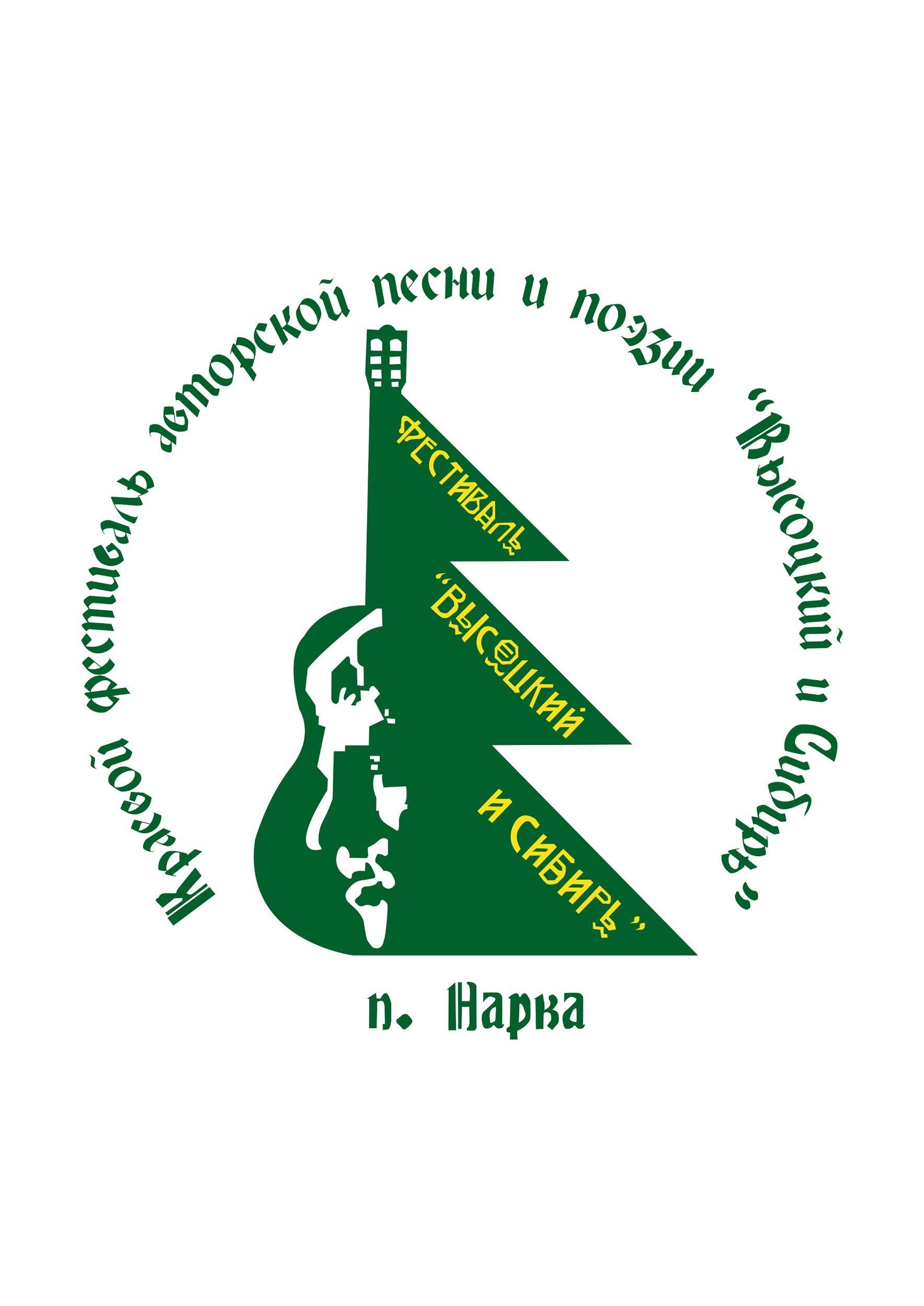 КОНЦЕПЦИЯXXIV Краевого фестиваля авторской песни и поэзии«Высоцкий и Сибирь» 2023 год - год 85-летия со дня рождения В. С. Высоцкого в России объявлен Годом педагога и наставника.  В текущем году исполняется 55-летний юбилей сьемок киноленты «Хозяин Тайги».Созданный в творчестве Владимира Семеновича культурный и воспитательный задел имеет как открытые, так и скрытые возможности воздействия его текстов и подтекста на формирование гражданского становления личности, возможности воздействия его песен не только в вербальном их проявлении, но и в чувственно–эмоциональном, экспрессивном. В.С. Высоцкий был патриотом России носителем и певцом ее судьбы, тонким и чутким выразителем боли ее поражений и трудных побед. Он писал и пел о чести офицера, о мужестве и славе солдата, о трудных буднях войны. Военно-патриотическая тема в творчестве В. С. Высоцкого - это громкий призыв к истерической памяти нашего народа, к священным страницам бытия нашей цивилизации, к бережному отношению ко всему, связанному со славным, пусть и трагическим прошлым. Краевой фестиваль авторской песни и поэзии «Высоцкий и Сибирь» является многолетней площадкой для общего объединения поэтического и музыкального слова, театрального и кинотеатрального диалога о символах и знаках изменений жизни. На любви к творчеству В. Высоцкого, к его песням, люди – независимо от возраста, интеллекта, профессии, местожительства уже в течение 24 лет собираются на фестивале, ставшим по праву одним из крупных культурных брендов Красноярского края. Арт-резиденции фестиваля-конкурса позволяют создать условия для погружения исполнителей в мир поэзии и жизненной гражданской позиции Владимира Семеновича, позволяют участникам фестиваля показать собственную трактовку уникального поэтического материала, что, бесспорно, придает современную динамику поэтическому наследию Высоцкого и позволяет этому наследию по-прежнему быть передовым и сверхактуальным.  Девиз Фестиваля в 2023 году - «За торжество добра и идеалов!».Цель Фестиваля – сохранение и популяризация многогранного творческого наследия Владимира Семеновича Высоцкого.Задачи Фестиваля:-качественное и количественное обновление деятельности учреждений культуры Манского района;- создание условий для поддержки и развития авторской песни и поэзии, обмен опытом и повышение профессионального уровня авторов и исполнителей авторских музыкальных и поэтических текстов; - воспитание патриотизма и активной гражданской позиции, формирование нравственных ценностей, как вектора культурного развития территории;- организация культурно-просветительской деятельности и популяризация здорового образа жизни;Место проведения: берег реки Мана в пяти километрах от с. Нарва Манского района Красноярского края.Дата проведения: 14-15 июля 2023 г. Истоки фестиваляФестиваль авторской песни «Высоцкий и Сибирь» проводится 
в Манском районе с 2000 года и приурочен к годовщине со дня смерти 
В. Высоцкого (25 июля 1980 г.). Фестиваль носит имя великого поэта 
не случайно: в 1968 году в п. Выезжий Лог Манского района снимался фильм «Хозяин тайги» с Владимиром Семёновичем в главной роли. Место проведения фестиваля выбрано удачно: в пяти километрах 
от с. Нарва на берегу реки Маны расположена обширная поляна, вблизи которой проходит автотрасса.За время проведения фестиваля создана определенная материально-техническая база, обеспечивающая работу всех фестивальных площадок, специальных служб, жизнедеятельность палаточного городка. Близость населённых пунктов позволяет привлекать к сотрудничеству местных жителей в качестве рабочих при монтаже фестивальных площадок, волонтёров фестивальных мероприятий, обеспечивать в достаточном объёме поставку дров, питьевой воды, продуктов питания.Год от года фестиваль развивается, привлекая всё большее количество участников и зрителей, расширяются его географические рамки. В истории фестиваля можно выделить три этапа:1 этап. «Районный фестиваль» (2000–2006 гг.) Местом проведения фестиваля является п. Выезжий Лог, расположенный на берегу реки Маны, где установлен мемориальный камень Владимиру Высоцкому. Число участников не превышало 50 человек, зрителей – 1500. Статус – районный. Основное действие – конкурс авторов-исполнителей и чтецов.2 этап. «Краевой фестиваль» (2007–2013 гг.)Место проведения – берег реки Маны в  от п. Нарва. Число участников – от 120 до 220 из 34 территорий края, других регионов России. Статус – краевой. Основное собите – конкурс авторов-исполнителей, концерты авторской песни. Программа фестиваля включала также кинотеатр под открытым небом, экскурсии к памятному камню 
в п. Выезжий Лог, мероприятия библиотечной, спортивной площадок, костровые и развлекательные программы.3 этап. «Летняя арт-резиденция «ВыСи» (с .)Место проведения – берег реки Маны в 5 км от с. Нарва, п. Выезжий Лог, п. Большой Унгут. Число участников – до 500 человек из территорий края, регионов России, ближнего зарубежья. Статус – краевой (в перспективе – всесибирский, всероссийский). Основное действие – конкурс авторской песни и поэзии. Сопутствующее действие – работа творческих студий поэтического мастерства, изобразительного искусства и ДПИ; формы работы – кино- и видеопоказы, выставки мастеров декоративно-прикладного искусства, изобразительного творчества, инсталляции, мастер-классы, включающие теоретические и практические занятия, конкурсы по заранее объявленным номинациям, развлекательные мероприятия, театрализованная экскурсия в п. Выезжий Лог, «парад» плотогонов и бард-сплав. Основной тематикой новых фестивальных площадок будет по-прежнему являться творчество 
В.С. Высоцкого.Идея создания в рамках фестиваля проекта летней арт-резиденции возникла не случайно. Сам В.С. Высоцкий был многогранно талантливым человеком, следовательно, мероприятие не должно сводиться к формату только лишь фестиваля авторской песни. Выборочный анкетный опрос   посетителей фестиваля и мониторинг активности зрителей на мероприятиях различных фестивальных площадок в 2013 году показали, что помимо концертов авторской песни у участников и гостей фестиваля большой популярностью пользуются кино-, видеотворчество, театральное искусство, художественное мастерство.Создание летней арт-резиденции с четырьмя гостевыми студиями (музыкальной, театрально-поэтической, изобразительного искусства и кино-, видеотворчества) позволит расширить направления творческого развития на фестивале, осветить разные грани творчества В.С. Высоцкого. Таким образом, с помощью данного проекта фестиваль обретет  большую привлекательность для зрителей, собственное неповторимое лицо.Помимо создания арт-резиденции «ВыСи» в перспективе планируется включить фестиваль в цикл культурно-познавательного туристического маршрута с рядом мероприятий в различных населённых пунктах, начиная 
с п. Выезжий Лог. После смены места проведения фестиваля в посёлке Выезжий Лог продолжали проводиться мероприятия в память о Владимире Высоцком, ежегодно в рамках фестивальной программы проходили экскурсии к памятному камню, по местам съёмок. В рамках фестиваля с 2014 года, д. Выезжий Лог превратился в кинопавильон «По следам милиционера Серёжкина», началась реализация крупномасштабного проекта по организации театрализованных встреч-представлений на месте съёмок художественного фильма «Хозяин тайги». ФЕСТИВАЛЬ СЕГОДНЯГлавные события фестиваля:- торжественное открытие фестиваля с поднятием фестивального флага.- конкурс авторской песни, который проходит в 3 этапа: прослушивание, конкурсный концерт и гала-концерт с награждением победителей.- концерты гостей фестиваля, творческих делегаций на главной сценической площадке, а также тематические концерты, посвященные народной культуре и семейным ценностям, отраженным в творчестве В. С. Высоцкого.- работа творческих студий и локаций на «фестивальной поляне».- торжественное закрытие фестиваля, гала-концерт, в память о творчестве В. С. Высоцкого.ДЕЯТЕЛЬНОСТЬ ТВОРЧЕСКИХ СТУДИЙ:Музыкальная студия «СТРУНА»Программа этой студии остаётся «стержневой» и включает в себя традиционные фестивальные мероприятия, такие как конкурс авторской песни, концерт песен В.С. Высоцкого, концертные программы гостей Фестиваля на главной сцене, концертные программы творческих делегаций, тематические концерты и костровые программы, мастер-классы. Отбор участников конкурсов, концертов и мастер-классов производится заблаговременно, при подачи электронных заявок на почту организаторов фестиваля.В 2023 году определение претендентов в конкурсах студии будет осуществляется по двум возрастным категориям: детская (от 5 до 17 лет включительно), взрослая (от 18 лет).Номинации творческой студии «Струна»:-	«Лучшее исполнение песен В.С. Высоцкого»;-	«Мы за ценой не постоим»;-	«Исполнитель авторской песни»;-         «Ансамбль»;-         «Дует»;-         «Автор музыки»;-	«Автор песни».Поэтическая студия «ТАГАНКА» В программе: мастер-классы, конкурс поэтов и чтецов, музей на траве.В ходе работы студии участники смогут открыть для себя новые факты из жизни В.С. Высоцкого.В рамках работы студии будет проходить конкурс поэтов и чтецов. А также выступления чтецов на сценической площадке в сочетании с арт-студией «Струна» и импровизационным музыкальным сопровождением. Отбор участников конкурсов, концертов и мастер-классов производится заблаговременно, при подачи электронных заявок на почту организаторов фестиваля.В рамках работы студии будет проходить конкурс поэтов и чтецов по двум возрастным категориям: детская (от 5 до 17 лет включительно), взрослая (от 18 лет).Номинации творческой студии «Таганка»:-	«Стихотворение В.С. Высоцкого»;-	«Только он не вернулся из боя…..»;-	«Чтец»;-	«Автор стихотворения» (исполнение стихотворения собственного сочинения);Студия изобразительного искусства «РОССЫПИ» В программе: мастер-классы, передвижные выставки, инсталляции, выставка-продажа изделий местных мастеров.В ходе совместной работы в арт-резиденции участники не только смогут поделиться идеями, но и получить новые знания от более опытных художников. Таким образом студия выполняет функции объединения любителей и профессионалов, знакомства зрителей с разными видами и жанрами рисунка и живописи, создания передвижных выставок среди малоизвестных и начинающих художников.Студия «ВЕРТИКАЛЬ» В программе: мастер-классы и образовательные семинары по военно-патриотическому направлению, показы документальных и художественных фильмов с участием В.С. Высоцкого, фотовыставка, фотоконкурс. Создание видеодневников фестиваля.Работа локации «МУЗЕЙ НА ТРАВЕ».Площадка включает в себя экспозицию «Полвека я в Сибири». Для гостей и участников фестиваля будут представлены экспонаты и фотовыставка о жизни и творчестве В.С. Высоцкого - артефакты, связанные со съемками фильма «Хозяин тайги» в 1968 году в одном из самых красивых и уникальных мест Манского района – деревне Выезжий Лог.В 2023 году в рамках работы фестивальной поляны будет организована однодневная экскурсия в д. Выезжий Лог к местам съемок х/ф «Хозяин тайги».В 2022 году в рамках работы нового творческого направления фестиваля «Музеи и фестивали в гостях у ВыСи» на фестивальной поляне впервые была представлена выставка «Сибирское лето Владимира Высоцкого» из фондов филиала «Городской музей» МБУК «Дивногорский художественный музей», посвященная визиту Владимира Семеновича Высоцкого в г. Дивногорск в период съемок художественного фильма «Хозяин тайги». Данная локация пользовалась высоким интересом у гостей и участников фестиваля, и будет вновь представлена на фестивальной поляне.Программа площадки «МАНСПОРТ»: соревнования по волейболу, армрестлинг, борьба на поясах.Главной идеей арт-резиденции «ВыСи» в рамках проведения XXIV Краевого фестиваля авторской песни и поэзии «Высоцкий и Сибирь» является создание культурной среды для гостей и жителей района с привлечением профессиональных деятелей культуры и искусства, а также любительского народного творчества для развития человеческого потенциала Манского района в соответствии с целями фестиваля.